Slekt og Data Aust-Agder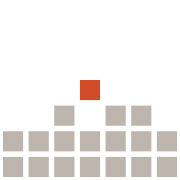 Årsmelding 2020For perioden 1. januar 2020 – 31. desember 2020Årsmøte for året 2019 ble holdt 10. februar 2020 i vårt møtelokale på Kuben, Aust-Agder Museum og Arkiv, Parkveien 16a, Arendal med 31 fremmøtte.  Pr. 31.12.2020 har vi 334 aktive medlemmer, en økning fra 313 i fjor.Styret har i inneværende periode bestått av følgende	LEDER:  		Halfdan Mørland 			på valg ved neste årsmøte                                                                        	NESTLEDER:		Odd Egil Lillebø 			ikke på valg                                                                           	SEKRETÆR:		Inger-Lise Fonneland	 		ikke på valg                                                               	KASSERER:		Helga Vikøren 			på valg ved neste årsmøte                                                                                       	STYREMEDLEM:	Tor Magnus Tvedt-Gundersen 	på valg ved neste årsmøte                                                                           	VARAMEDLEM:	Margaret E. S. Skorpen 		ikke på valg                                                                                          	VARAMEDLEM:	Øystein Skaanes-Larsen,		på valg ved neste årsmøteØvrige tillitsvalgte: Valgkomite:	   	Svein Harald Søndenaa 		på valg ved neste årsmøte			Sigurd Ledaal				på valg ved neste årsmøte Revisor:		Tharald Moen				på valg ved neste årsmøte Webmaster:		Even Karlsen				på valg ved neste årsmøte Kursleder:		Tharald Moen 			på valg ved neste årsmøteGravminne-koordinator: 		Even Karlsen med Tor Emil Løvseth som medhjelper.Ledere av lokale grupper:Grimstad:	   	Cathrine Myhre, Grimstad.Lillesand:		Torodd Hansen, Lillesand.Risør:			Gruppen er for tiden ikke aktiv.1.  STYRETS VIRKSOMHET 2020	Coronapandemien har styrt all aktivitet i 2020 efter 12. mars, også antall styremøter.  Styremøter:Det har vært avholdt 2 reelle styremøter – ett før og ett efter 12. mars – pluss et ‘ministyremøte’ i november 2020, med tanke på å legge til rette for møter via Teams. Det ser foreløpig ut til å være et stykke vei før vi får til ‘Teams’-møter.Medlemsmøter:	I alt 3 medlemsmøter, inklusive årsmøte, i vårt vanlige møtelokale på Kuben, Aust-Agder Museum og Arkiv i Parkveien 16a, Arendal.  På årsmøtet den 10.02.2020 var det 31 deltakere, på de to andre, vel 50 deltakere på hvert. Tema hhv. «Slektsforskning med DNA» ved David Widerberg Howden den 13.01.2020, og «Myter om My Heritage - Hvordan MyHeritage kan brukes på en fornuftig måte», ved Hilde Tindlund den 09.03.2020.Kurs: Kurs i gotisk skrift ved Tharald Moen og Kjell Knudsen.  Kurset ble holdt i Arendal Bibliotek og gikk over 4 kvelder, med siste kveld 11.03.2020.  Det var så populært at lokalet ble i trangeste laget, og vi bestemte oss for å arrangere et nytt kurs til høsten, noe pandemien satte en stopper for. Det er foreløpig utsatt på ubestemt tid.Brukergruppesamlinger 2 brukergruppekvelden mer Legacy ved Halfdan Mørland, på Kuben., 29.01.2020 og 26.02. En tredje kveld den 25.02 måtte avlyses. Brukergruppekveld med Brother’s Keeper ved Odd Egil Lillebø på Grimstad Bibliotek den 19.03 ble også avlyst.  Senere samlinger har ikke vært mulig.Andre aktiviteterAlle andre møter og aktiviteter, inklusive Slektsforskerdagen i oktober, ble avlyst pga pandemien.  Fysisk deltakelse på Slekt og Data’s landsmøte på Lillehammer ble erstattet av digitalt møte med samme, på stor TV hjemme hos Halfdan, for leder, nestleder og sekretær. Det fungerte utmerket.  Webinarer er også en teoretisk mulighet i Slekt og Data Aust-Agder. Styret har diskutert dette, men foreløpig bare kunnet anbefale det som finnes av gode webinarer på Slekt og Data sentralt.  Det krever mye kunnskap og tilrettelegging rent teknisk å få dette til, i tillegg til foredragene.Arbeidet med Kubens portrettsamlingHalfdan og Odd Egil har jobbet mye med dette, men det gjenstår fremdeles en god del. Det er en mange bilder vi ikke finner ut av, og en hel del tekst som er uleselig.2. MØTEVIRKSOMHETEN I LOKALE GRUPPER:	Slekt og Data Grimstad: Leder er Laila Risbruna. Ingen møtevirksomhet der i 2020 på grunn av pandemien.Slekt og Data Lillesand De har hatt 2 møter i 2020 før pandemien satte en stopper. Gruppen ledes av Johan S. Knudsen og Torodd Hansen. Det henvises til vedlagte årsmelding derfra.  Slekt og Data Risør har hatt pause i møtevirksomheten i 2020.3. ØKONOMIENForeningens økonomi er svært god.  Det henvises til regnskapetArendal 31. desember 2020 For styret i Slekt og Data Aust-AgderHalfdan Mørland       Odd Egil Lillebø	      Helga Vikøren    	     Inger-Lise Fonneland	 (sign.)		          (sign.)	   		(sign.)			        (sign.)_____________         ____________	        __________	             ____________         Leder	       	       Nestleder	         		Kasserer	       	      Sekretær